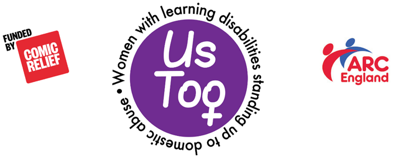 How to schedule (set up) a Zoom meetingNote: You will need to tailor this to the individual’s needs at the highlighted points.1.Go to the Zoom sign in: https://zoom.us/signin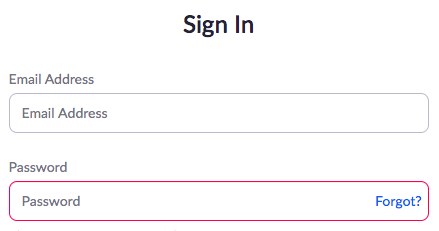 2. Put in your email:[Add email address here][Add a screen shot of the sign in box on Zoom here]3.Put in this password:[Add your password here]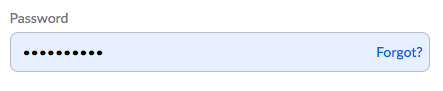 4.Click on Sign In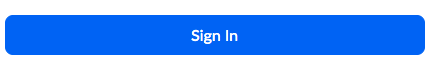 5.Click onSCHEDULE A MEETING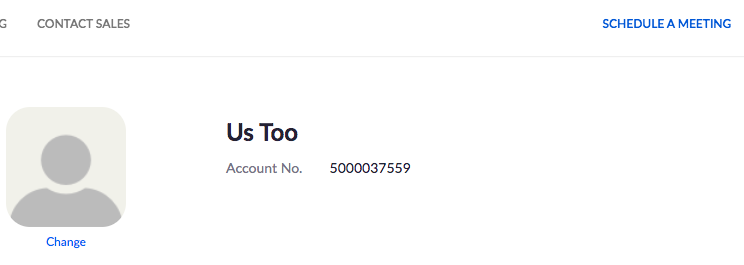 There are lots of choices. Here are the basic ones you must do . . . 6.Set a date Click on the calendar.Choose a date.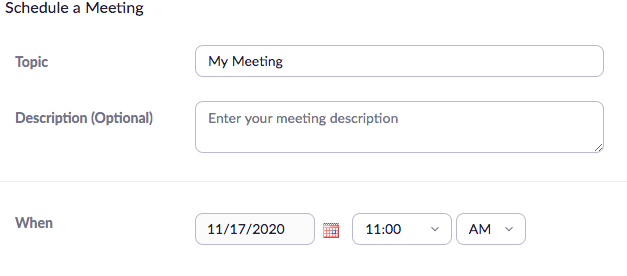 7.Set a timeClick on the time.Choose a time.Choose morning (AM) or afternoon (PM)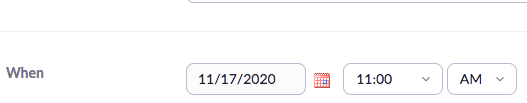 8.PasswordIt is easier for other people if you turn the passcode OFF.Click on the tick to turn it off.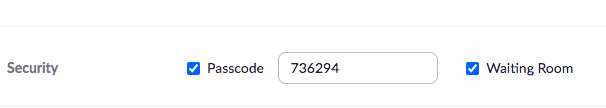 9.VideoTurn the video buttons ON so you can see other people!Click where is says ON.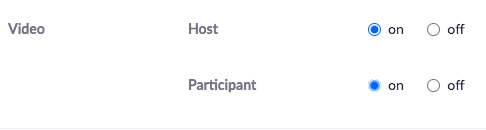 10. Click where it says Save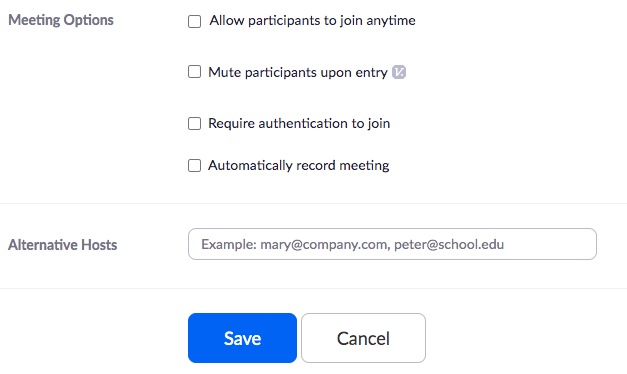 You now go to a new page which shows your meeting.11. Invite other people to your meeting.Click on Copy Invitation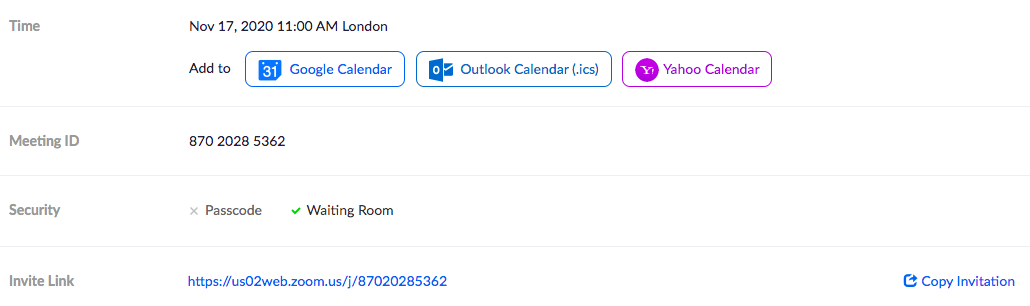 12.You now go to a screen which shows your invite.Click on Copy Meeting Invitation.This copies your invite on to your clipboard.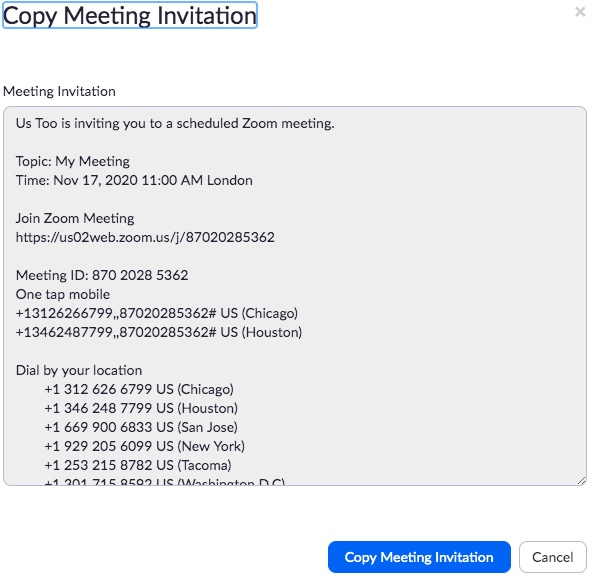 You can now send the details to other people in an email.13.Start an email.Choose who you want to send it to.Choose a subject (like Zoom Meeting).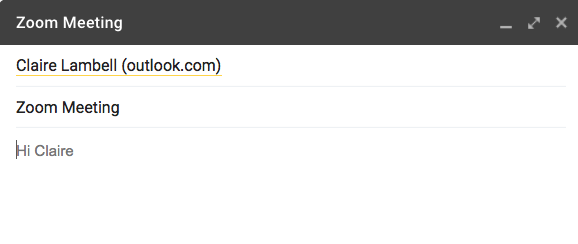 14. Paste the meeting details into your email.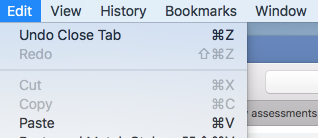 15.Send the email.Job done!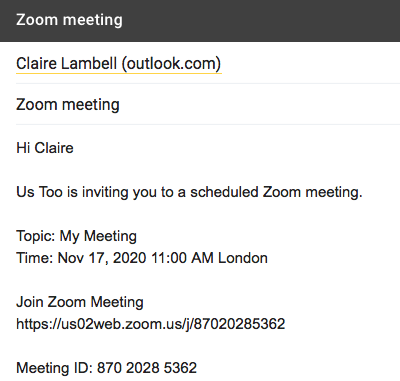 